1.	Wash at the end of each work shift and before eating, smoking and using the toilet.2.	Place drip tray under vehicle to be topped up where possible. Ensure spill kit is close at hand.3.	Ensure PVC/Nitrile gloves are worn.4.5.	6.	7.8.9.10.Company Name:Site:Company Name:Site: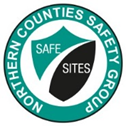 COSHH AssessmentCOSHH AssessmentSupplier:Miller OilsMiller OilsCOSHH Number07page 1Assessment By:Activity:Activity:Review DateAssessment DateTopping up hydraulic oil in mobile plantTopping up hydraulic oil in mobile plantPersons/Groups at RiskPersons/Groups at RiskSite operatives/ other contractors/plant operatorsSite operatives/ other contractors/plant operatorsNAME OF HAZARDOUS SUBSTANCE USED OR CREATEDSubstance: Hydraulic Oil Hypoid 80W/90 GL5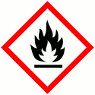 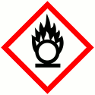 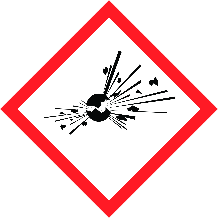 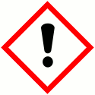 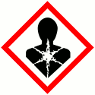 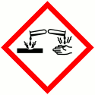 FLAMMABLEFLAMMABLEOXIDISINGOXIDISINGEXPLOSIVEEXPLOSIVEIRRITANTIRRITANTHARMFULHARMFULCORROSIVECORROSIVECORROSIVEYESNOYESNOYESNOYESNOYESNOYESNONOInsert  in appropriate boxesInsert  in appropriate boxesInsert  in appropriate boxesInsert  in appropriate boxesInsert  in appropriate boxesInsert  in appropriate boxesInsert  in appropriate boxesInsert  in appropriate boxesInsert  in appropriate boxesInsert  in appropriate boxesInsert  in appropriate boxesInsert  in appropriate boxesInsert  in appropriate boxesInsert  in appropriate boxesInsert  in appropriate boxesInsert  in appropriate boxesInsert  in appropriate boxesInsert  in appropriate boxes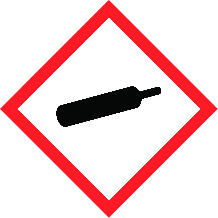 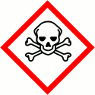 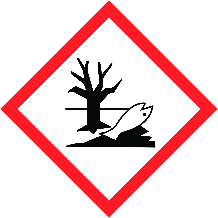 COMPRESSED GASCOMPRESSED GASTOXICTOXICHARMFUL TO THE EINVIRONMENTHARMFUL TO THE EINVIRONMENTYESNOYESNOYESNOYESNOYESNOYESNONOInsert  in appropriate boxesInsert  in appropriate boxesInsert  in appropriate boxesInsert  in appropriate boxesInsert  in appropriate boxesInsert  in appropriate boxesInsert  in appropriate boxesInsert  in appropriate boxesInsert  in appropriate boxesInsert  in appropriate boxesInsert  in appropriate boxesInsert  in appropriate boxesInsert  in appropriate boxesInsert  in appropriate boxesInsert  in appropriate boxesInsert  in appropriate boxesInsert  in appropriate boxesInsert  in appropriate boxesPlease add comments into boxes where required.Please add comments into boxes where required.Insert  in appropriate boxesInsert  in appropriate boxesYESNONOIs Manufacturers Safety Data Sheet available?Is Manufacturers Safety Data Sheet available?Is Manufacturers Safety Data Sheet available?Does the Substance have a Workplace Exposure Limit (WEL)? Does the Substance have a Workplace Exposure Limit (WEL)? Does the Substance have a Workplace Exposure Limit (WEL)? If the substance has a WEL please state. if un-sure check HSE document – EH40If the substance has a WEL please state. if un-sure check HSE document – EH40If the substance has a WEL please state. if un-sure check HSE document – EH40Can a safer substance be used or can the substance be enclosed or extracted.Can a safer substance be used or can the substance be enclosed or extracted.Can a safer substance be used or can the substance be enclosed or extracted.Will employees be given information and training?Will employees be given information and training?Will employees be given information and training?Will Personal Protective Equipment be provided for employees?Will Personal Protective Equipment be provided for employees?Will Personal Protective Equipment be provided for employees?     State the standard of RPE (respirators)     State the standard of RPE (respirators)     State the standard of RPE (respirators)Not necessary in well ventilated areas     State the standard of Goggles or Spectacles     State the standard of Goggles or Spectacles     State the standard of Goggles or SpectaclesBS EN166 safety glasses     State the standard of Gloves     State the standard of Gloves     State the standard of GlovesNitrile/PVC gloves  to be worn     State the standard of Overalls     State the standard of Overalls     State the standard of Overalls     State the standard of Boots     State the standard of Boots     State the standard of BootsBS EN345     Other Equipment     Other Equipment     Other EquipmentAttach details if YESWill Exposure Monitoring and/or Control Measures be required?Will Exposure Monitoring and/or Control Measures be required?Will Exposure Monitoring and/or Control Measures be required?Attach details if YESWill Health Surveillance be necessary?Will Health Surveillance be necessary?Will Health Surveillance be necessary?Attach details if YESDoes this Substance need to be disposed of by a Waste Disposal Contractor?Does this Substance need to be disposed of by a Waste Disposal Contractor?Does this Substance need to be disposed of by a Waste Disposal Contractor?Does this Substance need to be disposed of by a Waste Disposal Contractor?Have all necessary First-aid requirements been provided?Have all necessary First-aid requirements been provided?Have all necessary First-aid requirements been provided?Have Storage requirements for the substance been provided/arranged on site?Have Storage requirements for the substance been provided/arranged on site?Have Storage requirements for the substance been provided/arranged on site?FIRST AID, FIRE FIGHTING, STORAGE & HANDLING, DISPOSAL AND ACCIDENTAL RELEASE INSTRUCTIONS ARE PROVIDED ON PAGES 2 & 3FIRST AID, FIRE FIGHTING, STORAGE & HANDLING, DISPOSAL AND ACCIDENTAL RELEASE INSTRUCTIONS ARE PROVIDED ON PAGES 2 & 3FIRST AID, FIRE FIGHTING, STORAGE & HANDLING, DISPOSAL AND ACCIDENTAL RELEASE INSTRUCTIONS ARE PROVIDED ON PAGES 2 & 3Number of Sheets attached to this AssessmentNumber of Sheets attached to this AssessmentNumber of Sheets attached to this AssessmentFIRST AID INSTRUCTIONSFIRST AID INSTRUCTIONSFIRST AID INSTRUCTIONSFIRST AID INSTRUCTIONSFIRST AID INSTRUCTIONSFIRST AID INSTRUCTIONSFIRST AID INSTRUCTIONSRoute of Exposure, orType of InjuryFirst Aid TreatmentFirst Aid TreatmentFirst Aid TreatmentFirst Aid TreatmentFirst Aid TreatmentFirst Aid TreatmentSkin Contact Immediately remove contaminated clothing and wash before re-use. Wash the skin immediately with soap and water. Get medical attention if any discomfort continues.Immediately remove contaminated clothing and wash before re-use. Wash the skin immediately with soap and water. Get medical attention if any discomfort continues.Immediately remove contaminated clothing and wash before re-use. Wash the skin immediately with soap and water. Get medical attention if any discomfort continues.Immediately remove contaminated clothing and wash before re-use. Wash the skin immediately with soap and water. Get medical attention if any discomfort continues.Immediately remove contaminated clothing and wash before re-use. Wash the skin immediately with soap and water. Get medical attention if any discomfort continues.Immediately remove contaminated clothing and wash before re-use. Wash the skin immediately with soap and water. Get medical attention if any discomfort continues.Eye Contact Promptly wash eyes with plenty of water or eye wash solution while lifting the eyelids .If possible remove any contact lenses and continue to wash. Get medical attention immediately.Promptly wash eyes with plenty of water or eye wash solution while lifting the eyelids .If possible remove any contact lenses and continue to wash. Get medical attention immediately.Promptly wash eyes with plenty of water or eye wash solution while lifting the eyelids .If possible remove any contact lenses and continue to wash. Get medical attention immediately.Promptly wash eyes with plenty of water or eye wash solution while lifting the eyelids .If possible remove any contact lenses and continue to wash. Get medical attention immediately.Promptly wash eyes with plenty of water or eye wash solution while lifting the eyelids .If possible remove any contact lenses and continue to wash. Get medical attention immediately.Promptly wash eyes with plenty of water or eye wash solution while lifting the eyelids .If possible remove any contact lenses and continue to wash. Get medical attention immediately.Inhalation Remove victim immediately from source of exposure. Provide rest, warmth and fresh air. Get medical attention if any discomfort continues.Remove victim immediately from source of exposure. Provide rest, warmth and fresh air. Get medical attention if any discomfort continues.Remove victim immediately from source of exposure. Provide rest, warmth and fresh air. Get medical attention if any discomfort continues.Remove victim immediately from source of exposure. Provide rest, warmth and fresh air. Get medical attention if any discomfort continues.Remove victim immediately from source of exposure. Provide rest, warmth and fresh air. Get medical attention if any discomfort continues.Remove victim immediately from source of exposure. Provide rest, warmth and fresh air. Get medical attention if any discomfort continues.IngestionDo not induce vomiting. Immediately rinse mouth and drink plenty of water. Get medical attention immediatelyDo not induce vomiting. Immediately rinse mouth and drink plenty of water. Get medical attention immediatelyDo not induce vomiting. Immediately rinse mouth and drink plenty of water. Get medical attention immediatelyDo not induce vomiting. Immediately rinse mouth and drink plenty of water. Get medical attention immediatelyDo not induce vomiting. Immediately rinse mouth and drink plenty of water. Get medical attention immediatelyDo not induce vomiting. Immediately rinse mouth and drink plenty of water. Get medical attention immediatelyGeneral InformationTreatment should in general be symptomatic and directed to relieving any effects.Aspiration of the product is unlikely to occur except as the result of ingestion, followed by vomiting orregurgitation in a partially or totally unconscious individual, when immediate effects are most likely toresult from the aspiration of acidic stoh contents. If it should occur, transport casualty immediatelyto hospital.Treatment should in general be symptomatic and directed to relieving any effects.Aspiration of the product is unlikely to occur except as the result of ingestion, followed by vomiting orregurgitation in a partially or totally unconscious individual, when immediate effects are most likely toresult from the aspiration of acidic stoh contents. If it should occur, transport casualty immediatelyto hospital.Treatment should in general be symptomatic and directed to relieving any effects.Aspiration of the product is unlikely to occur except as the result of ingestion, followed by vomiting orregurgitation in a partially or totally unconscious individual, when immediate effects are most likely toresult from the aspiration of acidic stoh contents. If it should occur, transport casualty immediatelyto hospital.Treatment should in general be symptomatic and directed to relieving any effects.Aspiration of the product is unlikely to occur except as the result of ingestion, followed by vomiting orregurgitation in a partially or totally unconscious individual, when immediate effects are most likely toresult from the aspiration of acidic stoh contents. If it should occur, transport casualty immediatelyto hospital.Treatment should in general be symptomatic and directed to relieving any effects.Aspiration of the product is unlikely to occur except as the result of ingestion, followed by vomiting orregurgitation in a partially or totally unconscious individual, when immediate effects are most likely toresult from the aspiration of acidic stoh contents. If it should occur, transport casualty immediatelyto hospital.Treatment should in general be symptomatic and directed to relieving any effects.Aspiration of the product is unlikely to occur except as the result of ingestion, followed by vomiting orregurgitation in a partially or totally unconscious individual, when immediate effects are most likely toresult from the aspiration of acidic stoh contents. If it should occur, transport casualty immediatelyto hospital.FIRE FIGHTING MEASURESFIRE FIGHTING MEASURESHazardMeasuresFire  Extinguish with Dry Powder, Foam or Water Fog. Do not use water jets.Fires in closed or confined spaces should be tackled by trained personnel who should wear breathing apparatus.StabilityStable under normal temperature conditions. May react with strong oxidising materials.Decomposition Productsthermal decomposition may lead to the formation of a multiplicity of compounds some of which may be hazardous. With incomplete combustion smoke and hazardous fumes and gases, including carbon monoxide may be formed.MANUFACTURERS INFORMATIONMANUFACTURERS INFORMATIONManufacturers Name and AddressMillers Oils Ltd Oil WorksRastrick CommonBrighouseHD6 3DPManufacturers Health & Safety Data Sheet Reference758-124 Hour Emergency Telephone Number01484 713201Regulatory Information: Warning Label PhrasesNot classified as hazardous for supply. No statutory label required.STORAGE AND HANDLINGSTORAGE AND HANDLINGHazardMeasuresHandling Eyes: Avoid contact with eyes. If splashing is likely to occur wear a full face visor or chemicalgoggles to BSI standards as appropriate.Skin: Avoid frequent or prolonged skin contact with fresh or used product. Good working practices,high standards of personal hygiene and plant cleanliness must be maintained at all times. Wash handsthoroughly after contact. The use of a recommended barrier cream on the hands before commencingwork may be helpful in assisting subsequent removal of any product accidentally contaminating theskin. After washing the application of a suitable conditioning cream may help to prevent cracking,fissuring or dryness of the skin. Use disposable cloths and discard when soiled. Do not put soiledcloths into pockets.Fire Prevention: Product soaked rags, paper or material used to absorb spillages, represent a firehazard, and should not be allowed to accumulate. Dispose of safely immediately after use.StorageStore under cover away from heat and sources of ignition.DISPOSAL MEASURESDISPOSAL MEASURESHazardMeasuresPollution of water courses or drainsWhere possible, arrange for product to be recycled. Dispose of via an authorised person/licensed waste disposal contractor in accordance with local regulations. Dispose of product and container carefully and responsibly. Do not dispose of near ponds, ditches, down drains or onto soil.ACCIDENTAL RELEASE MEASURESACCIDENTAL RELEASE MEASURESHazardMeasuresSpillageMay cause damage to surfaces making them SLIPPERY.Contain spillage - do not wash spillage down drain. Absorb using absorbent clay, diatoeous clay or other suitable absorbent.Do not allow to enter drains or water courses. Use booms/absorbent granules.USAGE/EXPOSUREUSAGE/EXPOSUREFrequency and Duration of useMaximum number of people involved in activityQuantities stored/usedExposure levelsName:Signature:Date:Name:Signature:Date: